Педагог Сергокалинского района стала победителем  предметно-языковой номинации республиканского конкурса «Лучший учитель родного языка – 2018»       Педагог  МКОУ «Краснопартизанская СОШ» Сергокалинского района, учитель родного языка и литературы Гаджиева Насибат Зайпуллаевна заняла I место в даргинской предметно-языковой номинации XI республиканского конкурса «Лучший учитель родного языка – 2018». Конкурс проводился с целью выявления, поддержки и поощрения творчески работающих учителей родных языков и повышения роли национальных языков в организации образовательного процесса.
В нем приняли участие 39 лучших учителей республики – победителей муниципального этапа. 
Конкурс проходил на базе МБОУ «Гимназия № 11 г. Махачкалы». Участников ждали три испытания: «Учебное занятие и самоанализ», «Классный час» и «Образовательный проект», в ходе которых им предстояло продемонстрировать свою профессиональную компетентность, инновационность, креативность и рефлексивность педагогической деятельности, выразить свое отношение к процессу обучения, показать знание методических приемов построения уроков.
Оценивало конкурсантов профессиональное жюри, в состав которого вошли представители Министерства образования и науки РД, Дагестанского института развития образования и Дагестанского научно-исследовательского института им. А. Тахо-Годи, специалисты органов управления образования и участники конкурса прошлых лет.
Насибат Зайпуллаевна была награждена дипломом и ценным подарком.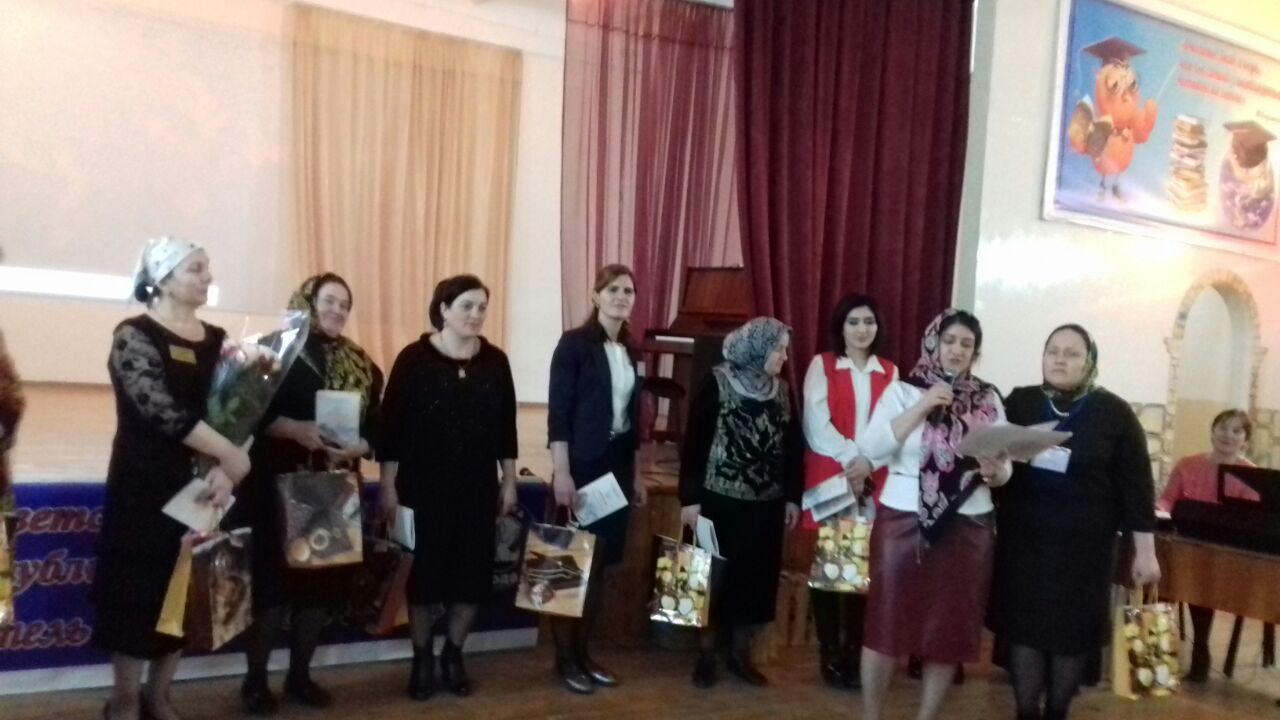 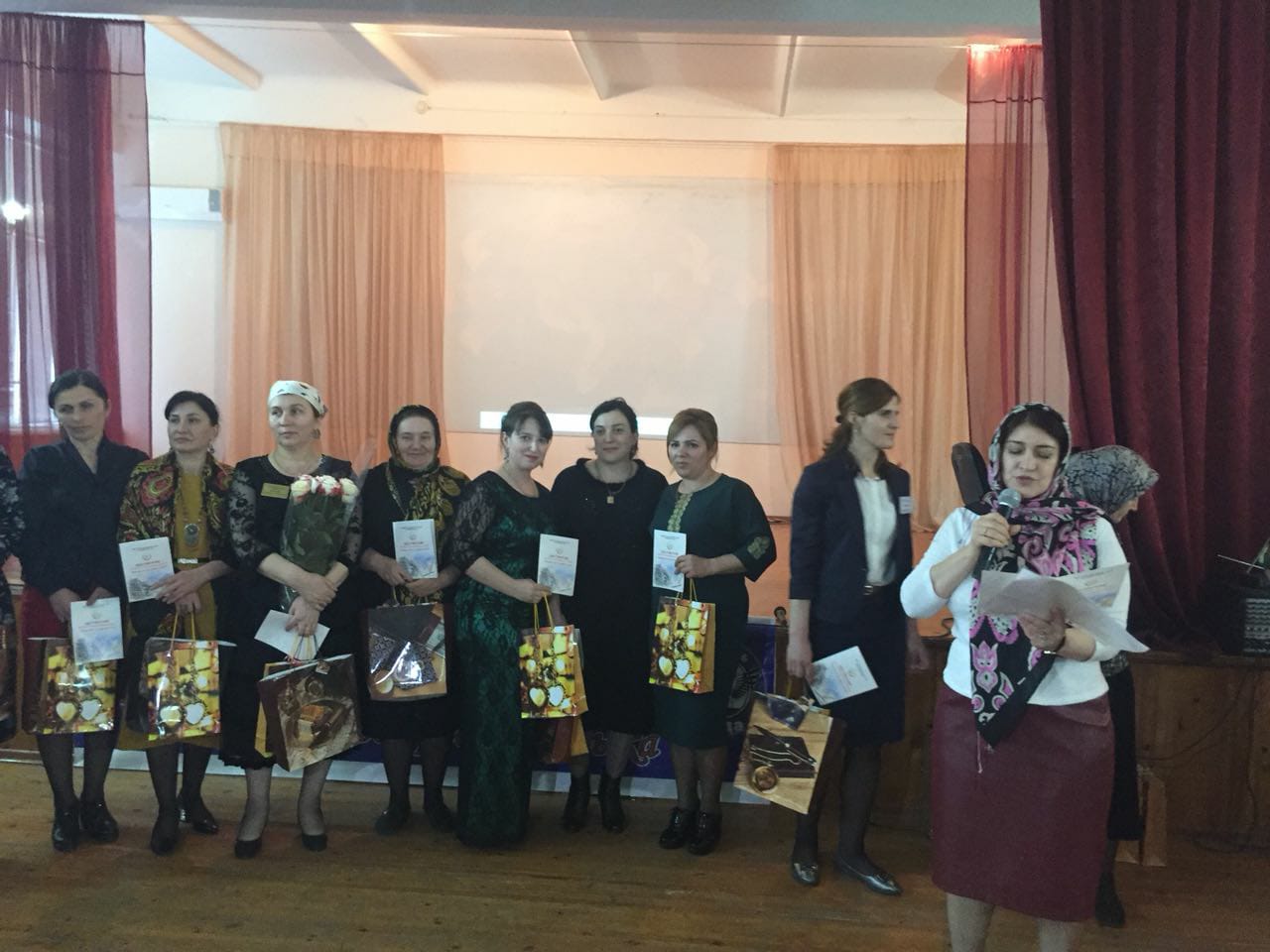 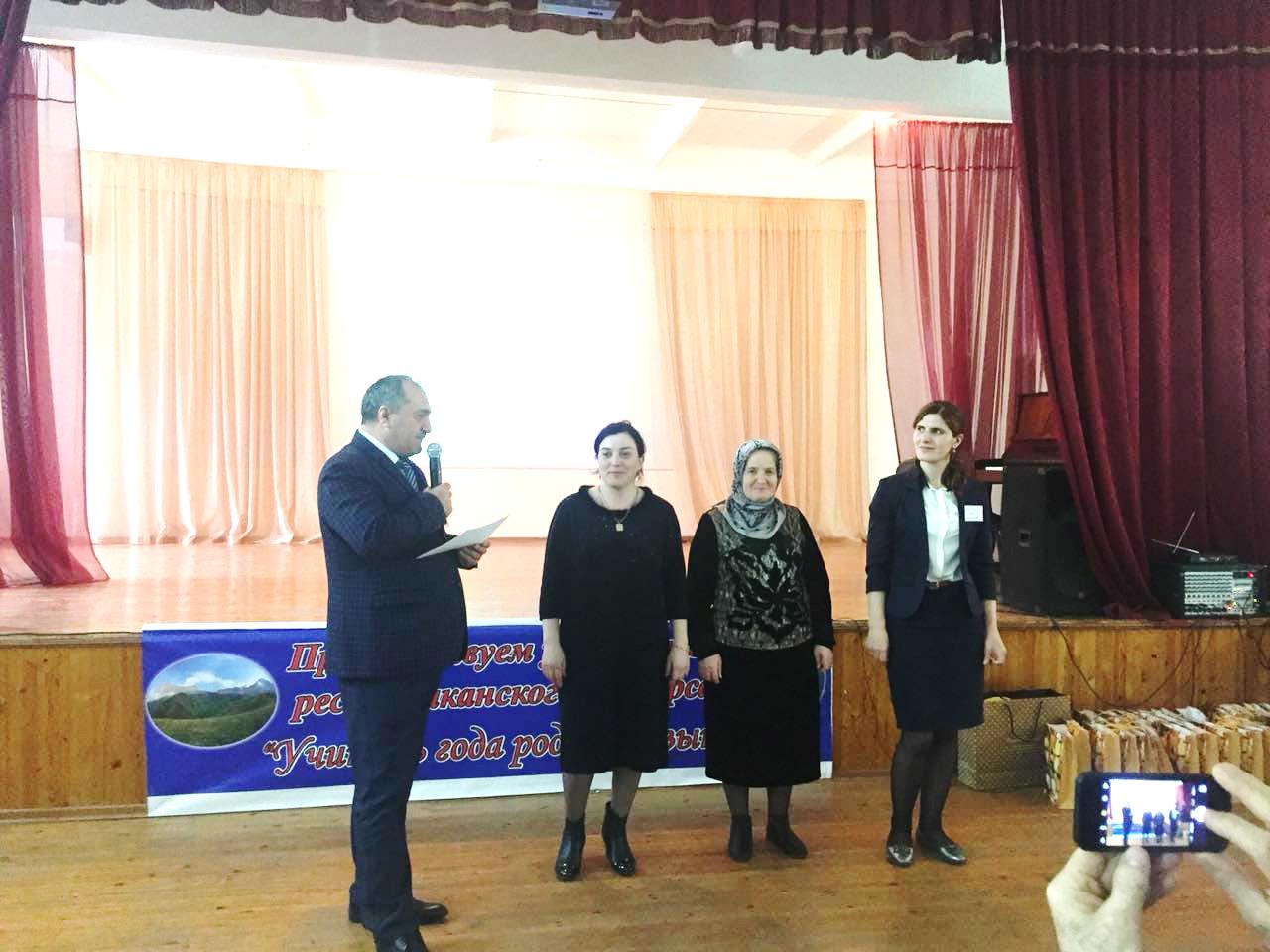 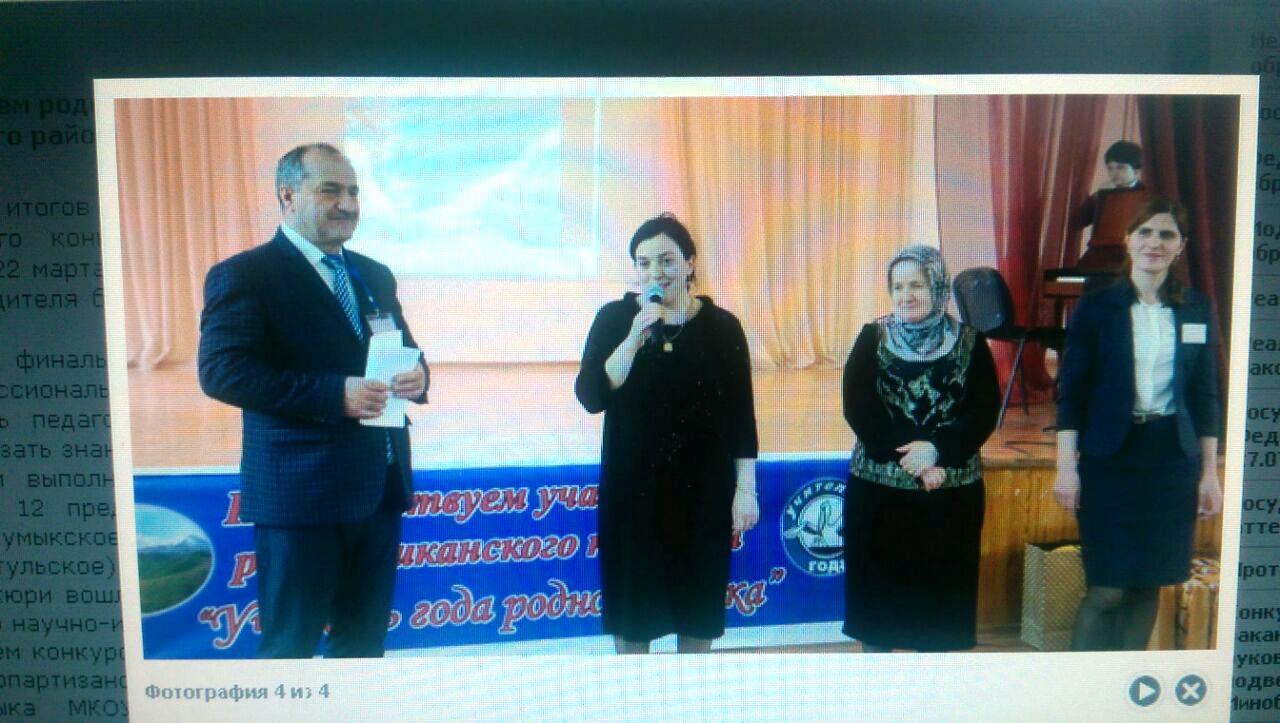 